WWAMI Medical Education Healthcare Summer CampCamp Dates: July 7– 12, 2019 (Applicants must be current 10th and 11th graders)**PLEASE TYPE OR PRINT CLEARLY THE FOLLOWING INFORMATION**Please advise us of any problems or concerns that the camp director and counselors need to know that may prevent your child from fully participating in camp activities and field trips (Examples: never been away from home; shyness; needs encouragement).  **Please note: students will be expected to walk a considerable distance each day around campus to and from buildings/activities.  If you are unsure or question whether or not your son/daughter/camper is able to fulfill this requirement, please contact Marivern Easton, camp director, at (307) 766-6751 or via email at measton3@uwyo.edu to discuss.** All information will be held in confidence and only the camp director, counselors, program evaluators, or other qualified persons will have access to this information.This student has my permission to attend the 2019 Healthcare Careers Summer Camp on the University of Wyoming campus.  I certify that the information given in this application is true and correct.I understand that the camp involves the student living on the University of Wyoming campus and this will be a supervised residential experience. The Parent or Guardian will be responsible for bringing the student to camp on Sunday, July 7th.  The Parent or Guardian will be responsible for attending the closing session and taking the student back home on Friday morning, July 12th.Signature of applicant:   	Date:   	Signature of Parent/Legal Guardian:   	Date:   	APPLICATION DEADLINE: MAY 1, 2019 (received)Acceptance decisions and notifications will be made by May 17, 2019CHECKLIST: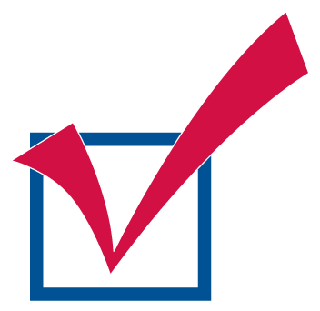 Answered all the questions on the applicationGiven the reference form to someone who knows you well to completeSigned your applicationParents/Legal Guardian signed the applicationIncluded your essay (Optional)Verified your reference has sent the completed form to address on the form* The camp fee of $150 will NOT be required until acceptance**(Please do NOT send now)Please send this completed application to: Marivern EastonCamp DirectorUniversity of Wyoming 1000 E. University Ave. Dept. 4238 Laramie, WY 82071Fax: (307) 766.2492Email: measton3@uwyo.edu**Note: Your complete application must include: reference letter form mailed directly from your reference to the address above.DEADLINE: May 1, 2019 (received)Personal InformationName:Date:Date:LastMailing Address:FirstCity/State:Zip:Birthdate:Present Age:Check One:Check One:MaleFemaleHome Phone:	Student Cell Phone (if you have one):Home Phone:	Student Cell Phone (if you have one):Home Phone:	Student Cell Phone (if you have one):Home Phone:	Student Cell Phone (if you have one):Home Phone:	Student Cell Phone (if you have one):Home Phone:	Student Cell Phone (if you have one):Home Phone:	Student Cell Phone (if you have one):Student Email (required):Student Email (required):Student Email (required):Have you completed American Heart Association CPR?Have you completed American Heart Association CPR?Have you completed American Heart Association CPR?YesNoNoSchool Name:School Name:School Name:City:Current Grade Level:Current Grade Level:Current Grade Level:GPA:$0 - $9,999$30,000 - $39,999$70,000 - $79,999$10,000 - $19,999$40,000 - $49,999$80,000 - $89,999$20,000 - $20,999$50,000 - $59,999$90,000 - $99,999$60,000 - $69,999$100,000+